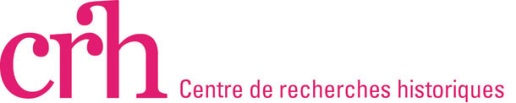 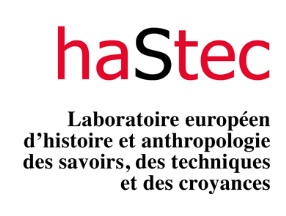 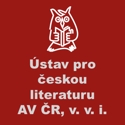 PROGRAMME DU COLLOQUESaints rois et saints patrons dans l’Europe catholique de l’Epoque moderne8 - 9 avril 2013, Institut d’Histoire de la Littérature Tchèque de l’Académie des Sciences de la République Tchèque,Na Florenci 3/1420, 110 00 Praha 1Ce colloque fait partie d’une opération scientifique pluriannuelle du Labex HASTEC et bénéficie du  soutien de l’Institut d’Histoire de la Littérature Tchèque et du Centre de Recherches Historiques, EHESS(projet HASTEC: « Hagiographie, sainteté royale et sainteté locale. Pratiques cultuelles dans et patronage symbolique dans l’Europe catholique  de la fin du 16e siècle au milieu du 18e siècle »  DIMANCHE 7 AVRIL 2013Arrivée des participants éttrangers  ( logement à l‘hôtel « Mazanka ») Za Vodárnou 1, 180 00 Prague 8LUNDI 8 AVRIL 2013ENTRE LA LONGUE DURÉE ET LES NOUVELLES NORMES ROMAINES : LES PATRONAGES À L’ÉPOQUE MODERNEPrésidence de séance: Jean-Marie LE GALL9 h 30. -. 10 h. : Marie-Elizabeth DUCREUX (CRH, EHESS, Paris et Centre Marc Bloch, Berlin): « Nous dirons que notre saint patron se trouve maintenant au noviciat » : réflexions sur les difficultés rencontrées par l’archevêque Sobek (1668-1675) pour promouvoir saint Venceslas à un culte public universel10 h.  – 10. 30 h.: Péter TUSOR, (Pázmány Péter Katolikus Egyetem, Pilicscsaba) : The liturgical Cult of Hungarian Saints and the Sacred Congregation of Rites (1600-1700) 10 h. 30 -11 h. : Discussion, pause café11 h.-11 h. 30:Sara CABIBBO (Università Roma Tre) Saint Jean Nepomucène dans l’Italie des Habsbourg : le cas sicilien. 11 h. 30.-12 h.:Petr KUBÍN (Université Charles, Prague, Faculté de Théologie Catholique): Le culte de sainte Agnès de Bohême dans la seconde moitié du 17e siècle .II	SAINTS PATRONS ET CULTES DYNASTIQUES APRÈS LE CONCILE DE TRENTEPrésidence de séance:Sara CABIBBO (Università di Roma Tre)14 h. – 14 h. 30:  Paolo COZZO (Università di Torino), Les cultes de la dynastie de Savoie, 16e-17e siècles14 h. 30 – 15 h. ::Jean Marie-LE GALL (Université de Paris I –Panthéon-Sorbonne et Labex HASTEC),  Saint Louis et saint Denis à Paris et en France à l’époque moderne 15 h. – 15 h. 30 : Discussion et pause café15 h. 30 – 16 h.: Sigita MASLAUSKAITE (Université de Vilnius / Vilniaus Universietas ), St. Casimir’s cult in the Polish-Lituanian Respublica  16 h. – 16 h. 30:  Štěpán VÁCHA (Institut d’Histoire de l’Art de l’Académie des Sciences de la République Tchèque): Bohemia Pia et Bellicosa: Patron Saints in the Service of the Bohemian Recatholicization before and after 162016 h. – 17 h. : Discussion17 h.: Discussion et présentation thématique (avec projections) sur les saints patrons et les saints rois du projet de base de données des fresques des églises et des abbayes à l’époque moderne en Europe centrale (The Research Group for Baroque Ceiling Painting in Central Europe),  par Martin Mádl (Institut d’Histoire de l’Art, Académie des Sciences de la République Tchèque, coordinateur du projet). MARDI 9 AVRIL 20139h. 30 – 12 h.LES SAINTS PATRONS ET LES USAGES DE L’HAGIOGRAPHIE POST-TRIDENTINE Présidence de séance:Martin SVATOŠ (Cabinet d‘Études Classiques, Institut de Philosophie de l’Académie des Sciences de la République Tchèque9 h. 30 – 10 h :  Jan LINKA (Institut de Littérature Tchèque de l’Académie des Sciences de la République Tchèque), L’entrée en littérature des saints patrons de la Bohême  (en anglais /in English)10 h. -10 h. 30 :Magdalena JACKOVÁ (Institut de Littérature Tchèque de l’Académie des Sciences de la République Tchèque), Saint Jean Népomucène et sur la scène théâtrale des jésuites de Prague aux 17e et 18e siècles11 h. – 11 h. 30 :Discussion, pause café 11 h. 30 : discussion générale12 h.-13h. : Réunion des membres présents du comité de pilotage du projet